IDENTITAS RESPONDEN(Identitas responden diperbolehkan untuk tidak diisi lengkap)DOSEN PEMBIMBINGBerilah tanda checklist (√) pada kotak pilihan jawaban. Berilah jawaban sesuai dengan keadaan yang sebenarnya. Keterangan :TB	= Tidak baikKB	= Kurang baikB	= BaikSB	= Sangat BaikBerkaitan dengan kompetensi dosen dalam membimbing skripsi atau tugas akhir yang diberikan kepada mahasiswa selama bimbingan, bagaimana penilaian anda mengenai hal-hal berikut ini :Berkaitan dengan layanan yang diberikan oleh dosen selama bimbingan skripsi atau tugas akhir, bagaimana penilaian anda mengenai hal-hal berikut ini :Berkaitan dengan fasilitas yang tersedia selama proses bimbingan skripsi atau tugas akhir, bagaimana penilaian anda mengenai hal-hal berikut ini : UNIVERSITAS TIDAR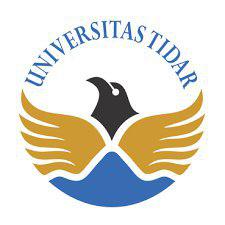 Alamat  :  Jalan Kapten Suparman 39 Magelang 56116Telp. (0293) 364113 Faximail. (0293) 362438Laman :  www.untidar.ac.id Surel  :  ekonomi@untidar.ac.idNama lengkap :NPM:Prodi:Jenis Kelamin:Alamat asal:Alamat terakhir:Nomor Telp/Hp:Tahun masuk kuliah:E mail :Nama Dosen  :Prodi:Mengampu Mata Kuliah:Mulai dibimbing:Kesan sebelum dibimbing:Kesan setelah dibimbing:Saran dalam pembimbingan selanjutnya:No.PernyataanJawabanJawabanJawabanJawabanNo.PernyataanTBKBBSBKemampuan dalam menguasai  metodologi penelitianKemampuan dalam menguasai teori sesuai dengan bidang keahliannyaKemampuan dalam menguasai tata tulis ilmiahNo.PernyataanJawabanJawabanJawabanJawabanNo.PernyataanTBKBBSBKeramahan dosen saat membimbingInteraksi pada saat bimbinganKemudahan aksesKecukupan waktu bimbinganPemberian solusi masalah skripsi dan atau tugas akhirNo.PernyataanJawabanJawabanJawabanJawabanNo.PernyataanTBKBBSBKenyamanan tempat bimbinganKesepakatan pola atau sistem pembimbinganPemanfaatnan buku pedoman penulisan skripsi atau tugas akhir